Общестроительные работыОбщестроительные работыОбщестроительные работыРемонт коридора  выхода в  паркинг  3 корпуса 1этажа:Демонтаж керамогранитной плитки.Зачистка основы прилегания плит.Зачистка плит от раствора.Укладка плит.Затирка швов между плитами.Ремонт коридора  выхода в  паркинг  3 корпуса 1этажа:Демонтаж керамогранитной плитки.Зачистка основы прилегания плит.Зачистка плит от раствора.Укладка плит.Затирка швов между плитами.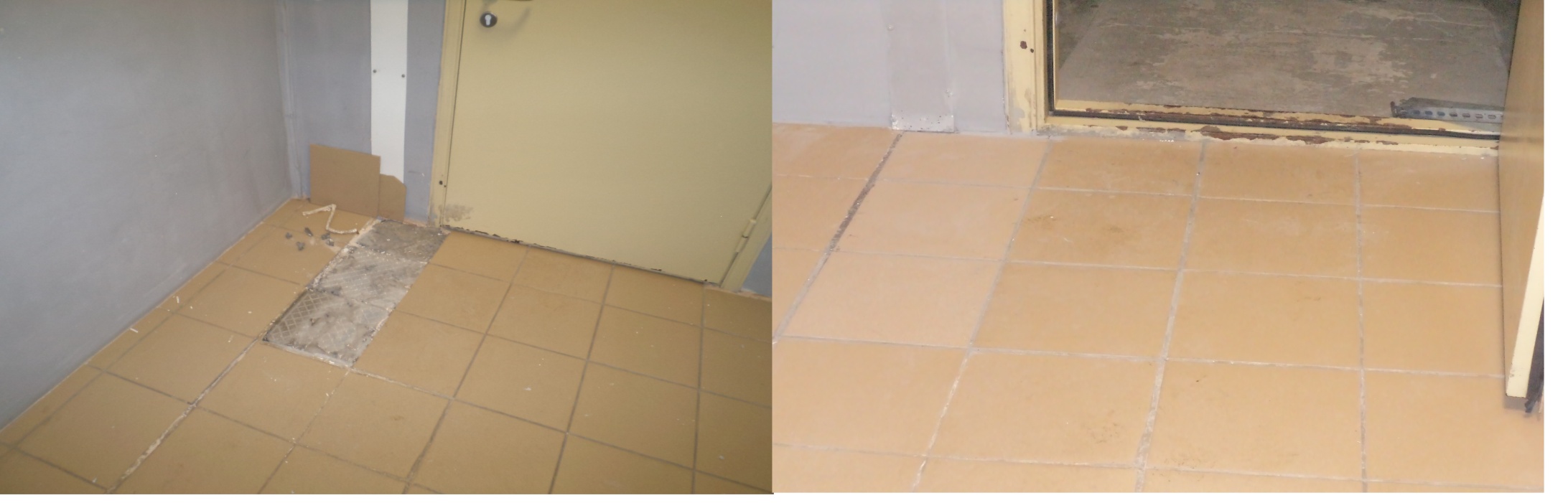 15.12.201315.12.201320.12.2013Общестроительные работыОбщестроительные работыРемонт коридора в паркинг 3корпус 1этаж:Демонтаж  керамогранитной плитки.Зачистка основы прилегания плит.Зачистка плит от раствора.Укладка плит.Затирка швов.Ремонт коридора в паркинг 3корпус 1этаж:Демонтаж  керамогранитной плитки.Зачистка основы прилегания плит.Зачистка плит от раствора.Укладка плит.Затирка швов.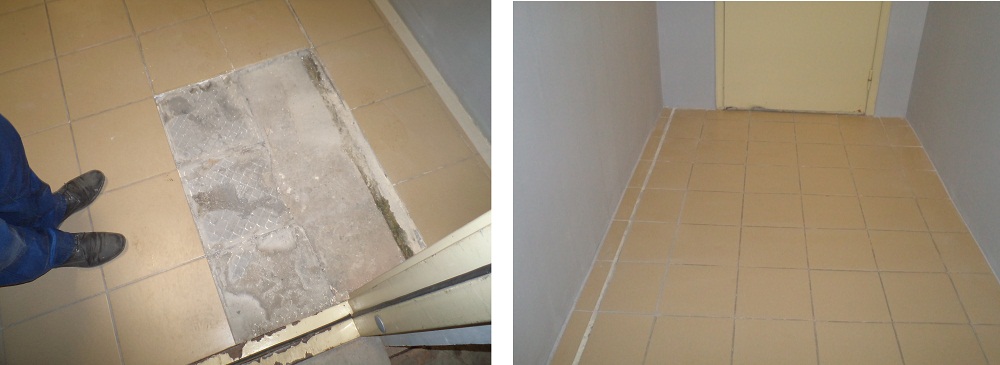 15.12.201320.12.2013Общестроительные работыОбщестроительные работыРемонт коридора в паркинг 3корпус 1этаж:Зачистка стен от старого слоя краски.Грунтовка основы.Шпатлёвка стен.Затирка неровностей.Покраска стен.Ремонт коридора в паркинг 3корпус 1этаж:Зачистка стен от старого слоя краски.Грунтовка основы.Шпатлёвка стен.Затирка неровностей.Покраска стен.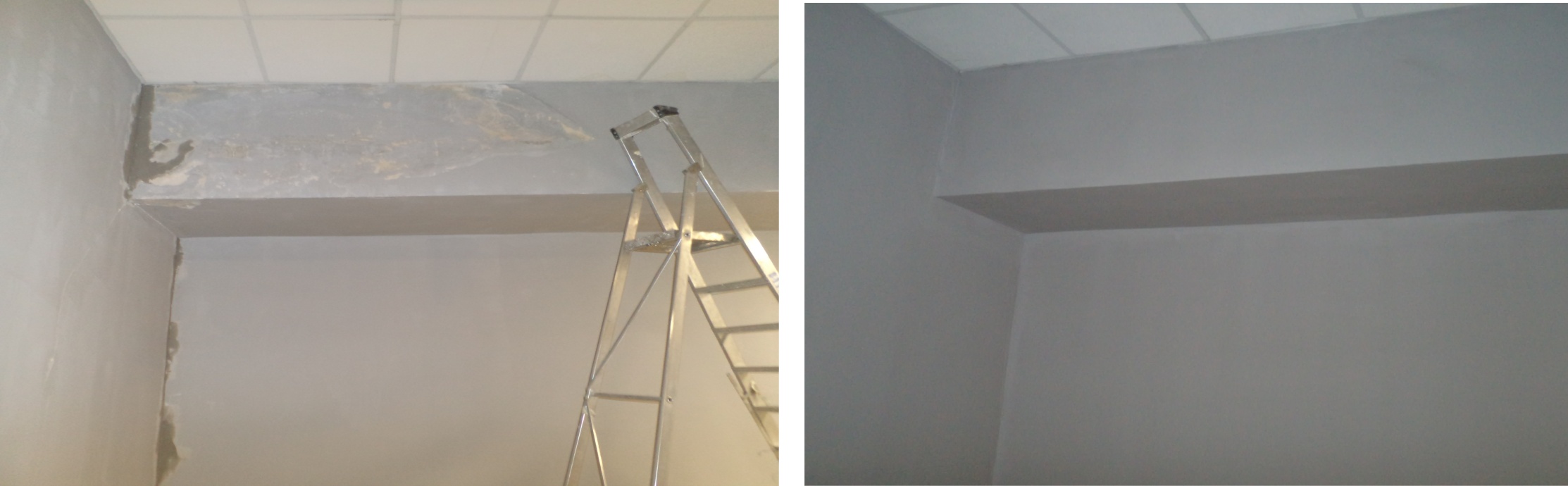 15.12.201320.12.2013Общестроительные работыОбщестроительные работыРемонт коридора в паркинг 3корпус 1этаж:Зачистка стен от старого слоя краски.Грунтовка основы.Шпатлёвка стен.Затирка неровностей.Покраска стен.Ремонт коридора в паркинг 3корпус 1этаж:Зачистка стен от старого слоя краски.Грунтовка основы.Шпатлёвка стен.Затирка неровностей.Покраска стен.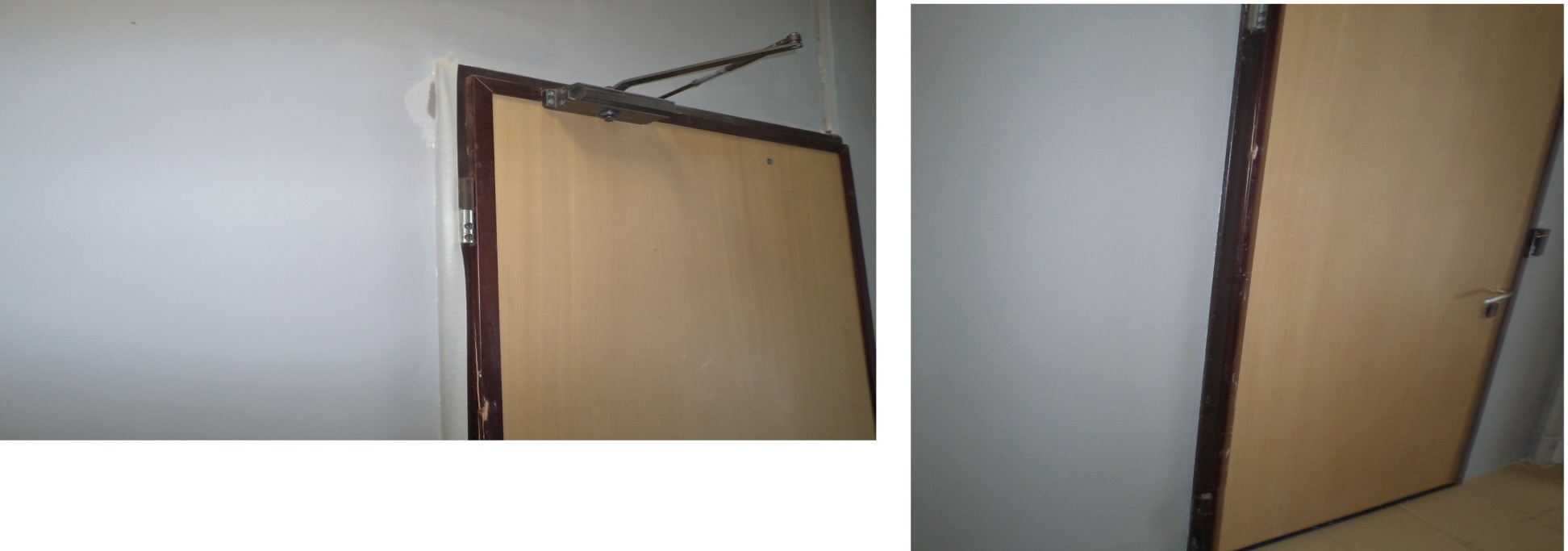 15.12.201320.12.2013Общестроительные работыОбщестроительные работыРемонт коридора, ведущего в паркинг 3 корпуса 1этаж:Демонтаж повреждённой штукатурки откоса двери.Зачистка основы прилегания.Выравнивание откоса. Затирка неровностей поверхности откоса.Покраска откоса.Ремонт коридора, ведущего в паркинг 3 корпуса 1этаж:Демонтаж повреждённой штукатурки откоса двери.Зачистка основы прилегания.Выравнивание откоса. Затирка неровностей поверхности откоса.Покраска откоса.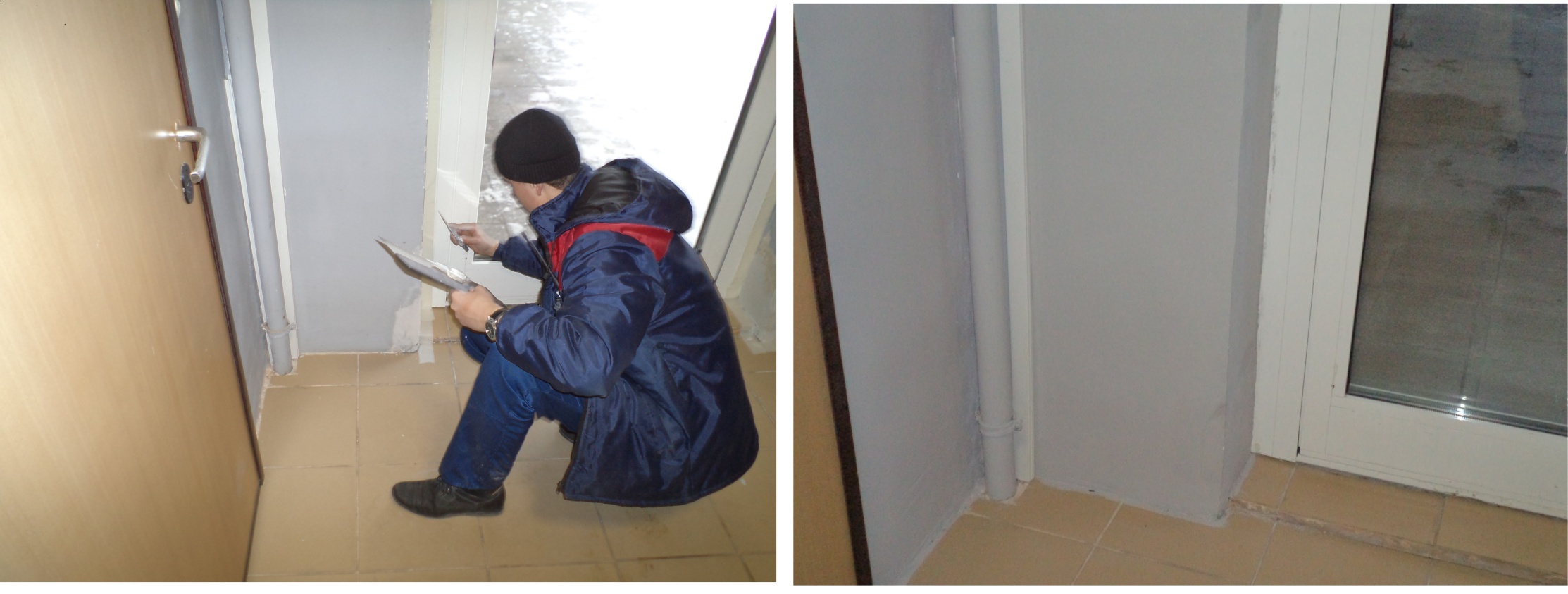 15.12.201320.12.2013Общестроительные работыОбщестроительные работыРемонт 1 этаж 4 секция 5 корпус:Зачистка пятен  на стенах.Зачистка основы стен.Грунтовка стен.Шпатлёвка стен. Покраска стен.Ремонт 1 этаж 4 секция 5 корпус:Зачистка пятен  на стенах.Зачистка основы стен.Грунтовка стен.Шпатлёвка стен. Покраска стен.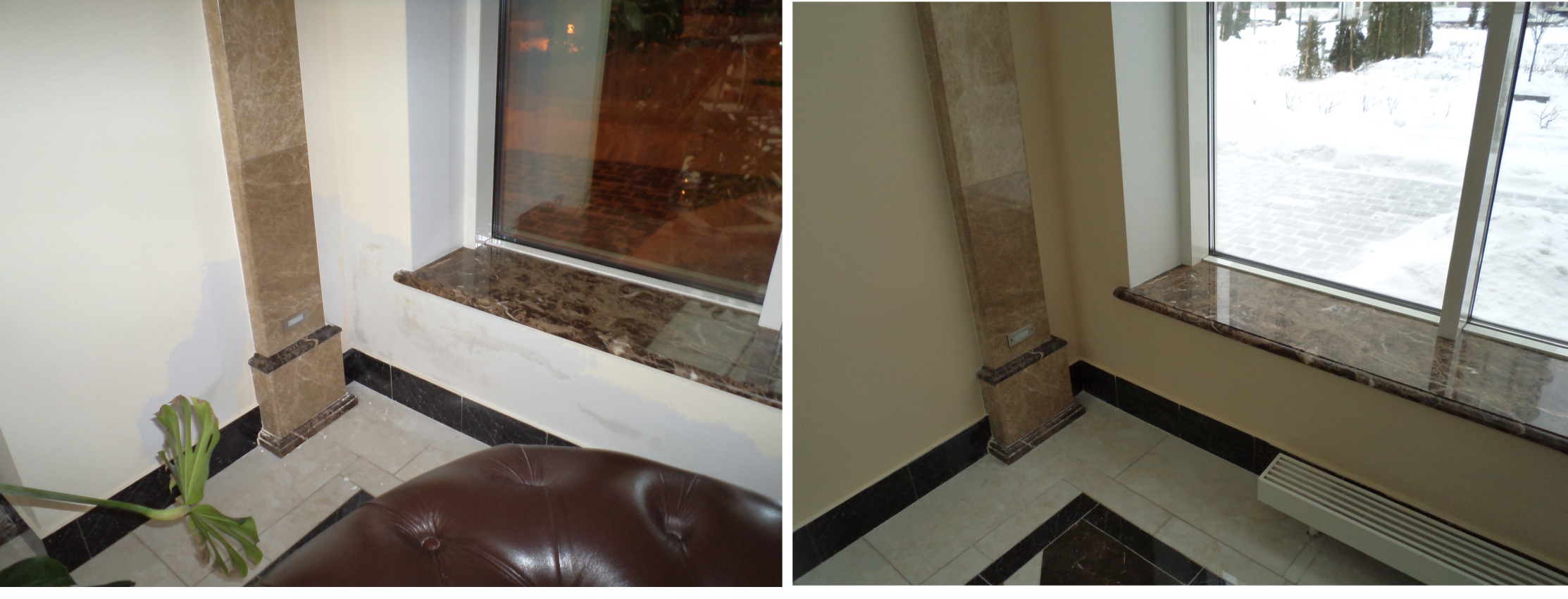 16.12.201316.12.2013Общестроительные работыОбщестроительные работыРемонт 1 этаж 3 секция 5 корпус:Покраска потолка. Шпатлёвка откосов окна.Затирка откоса.Покраска откоса.Ремонт 1 этаж 3 секция 5 корпус:Покраска потолка. Шпатлёвка откосов окна.Затирка откоса.Покраска откоса.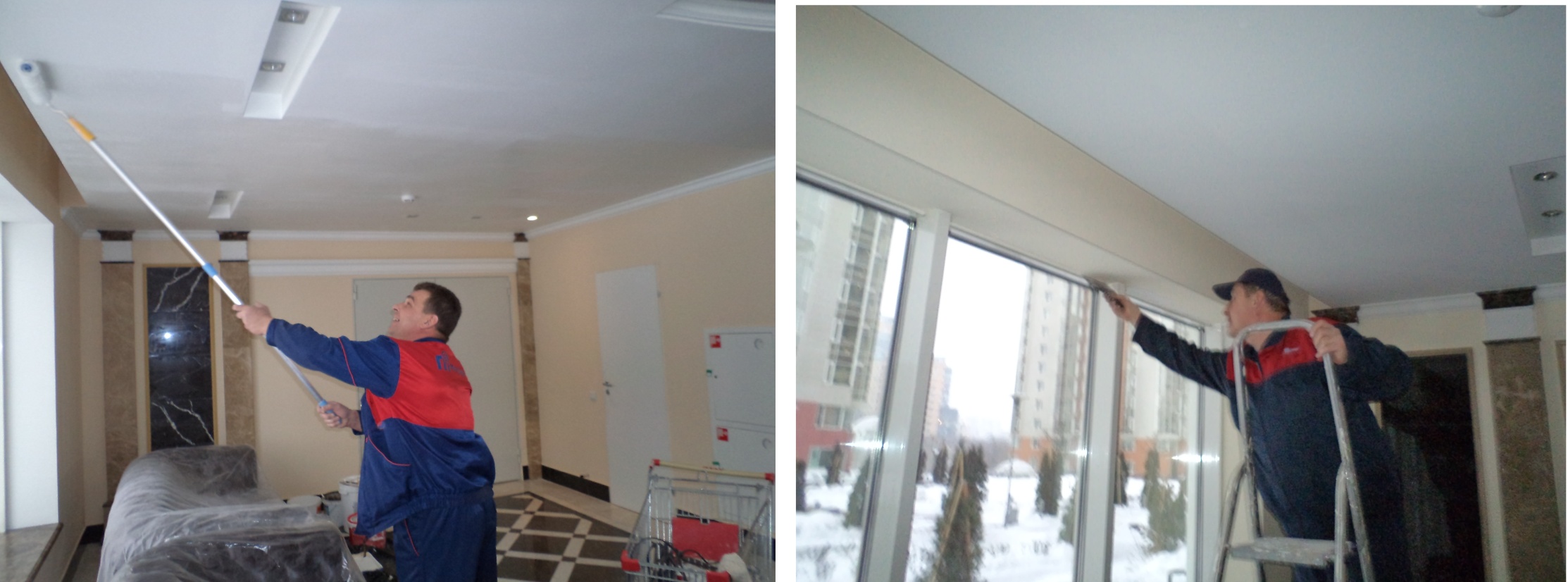 17.12.201317.12.2013Общестроительные работыОбщестроительные работыРемонт 1 этаж 7 секция 5 корпус:Зачистка стен от пятен.Зачистка  места покраски.Грунтовка стен.Шпатлёвка стен. Покраска стен.Ремонт 1 этаж 7 секция 5 корпус:Зачистка стен от пятен.Зачистка  места покраски.Грунтовка стен.Шпатлёвка стен. Покраска стен.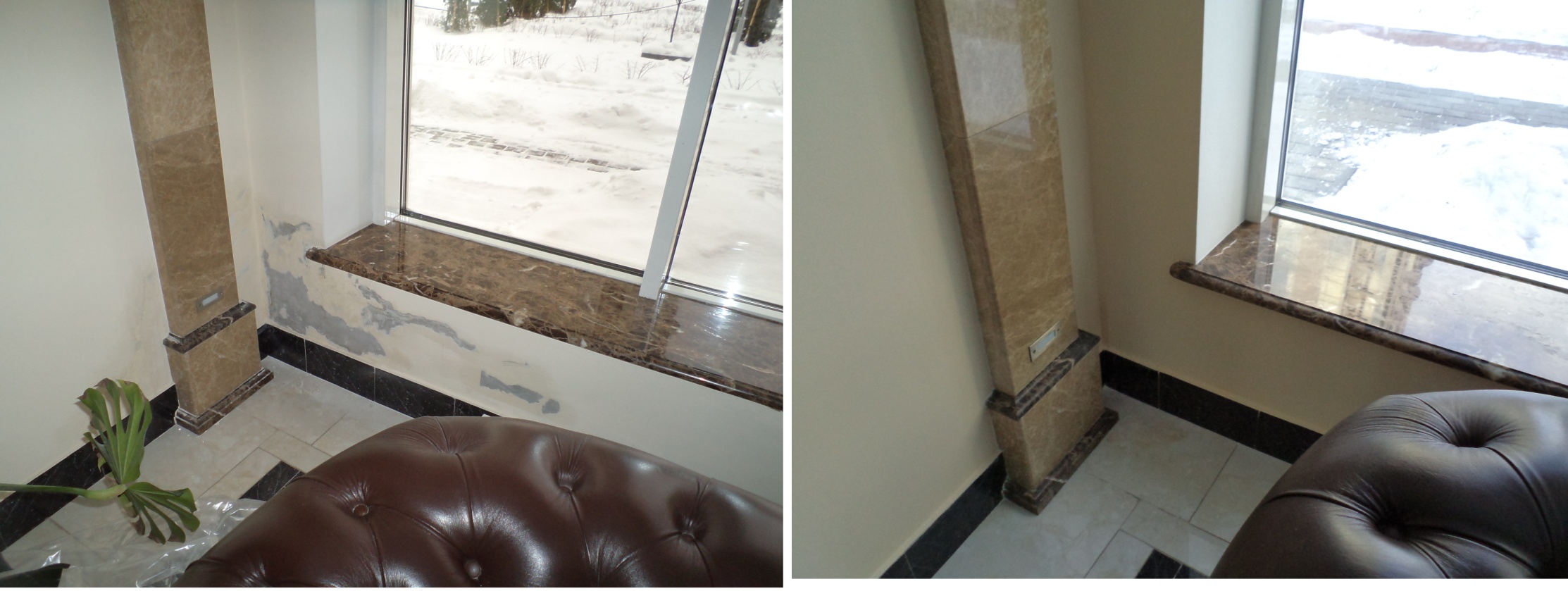 16.12 201416.12.2014Общестроительные работыОбщестроительные работыРемонт туалета 2 корпуса:Установка металлического люка.Зачистка основы прилегания люка.Крепёж металлического люка. Ремонт туалета 2 корпуса:Установка металлического люка.Зачистка основы прилегания люка.Крепёж металлического люка. 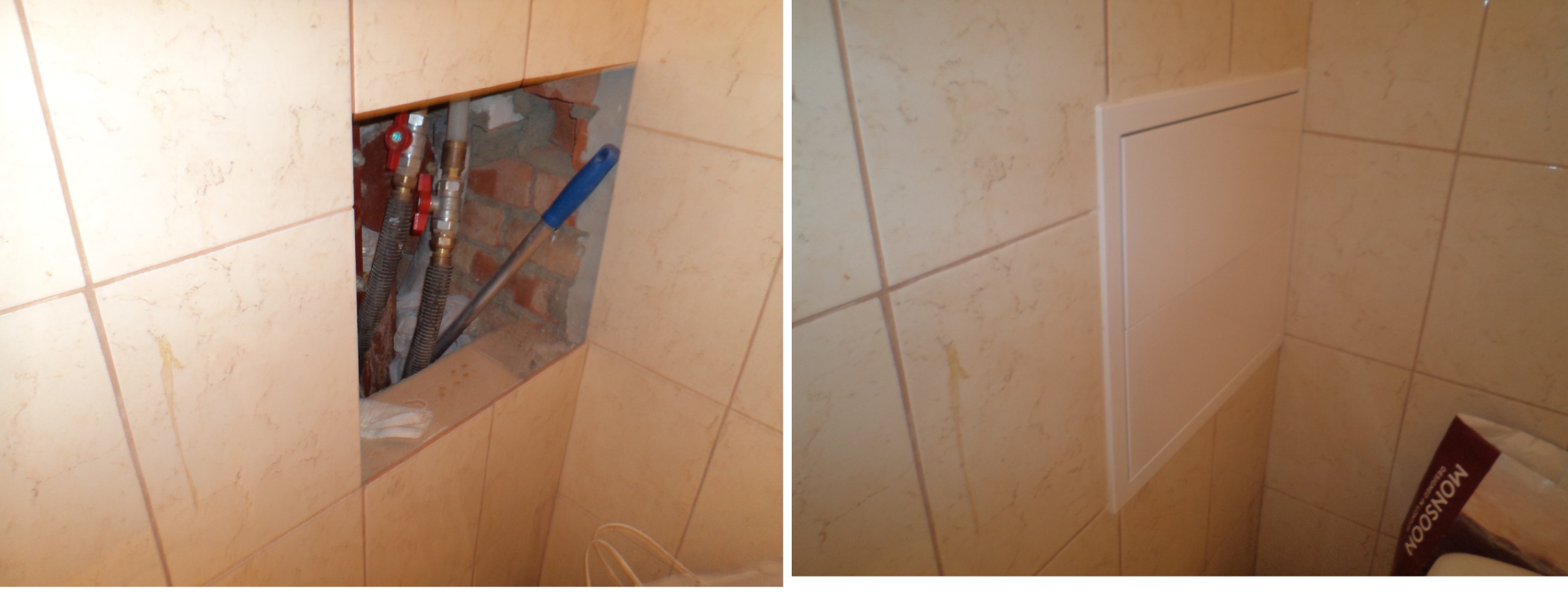 14.12.201314.12.2013Общестроительные работыОбщестроительные работыРемонт туалета 2 корпуса:Установка раковины.Установка смесителя;Установка сифона.Ремонт туалета 2 корпуса:Установка раковины.Установка смесителя;Установка сифона.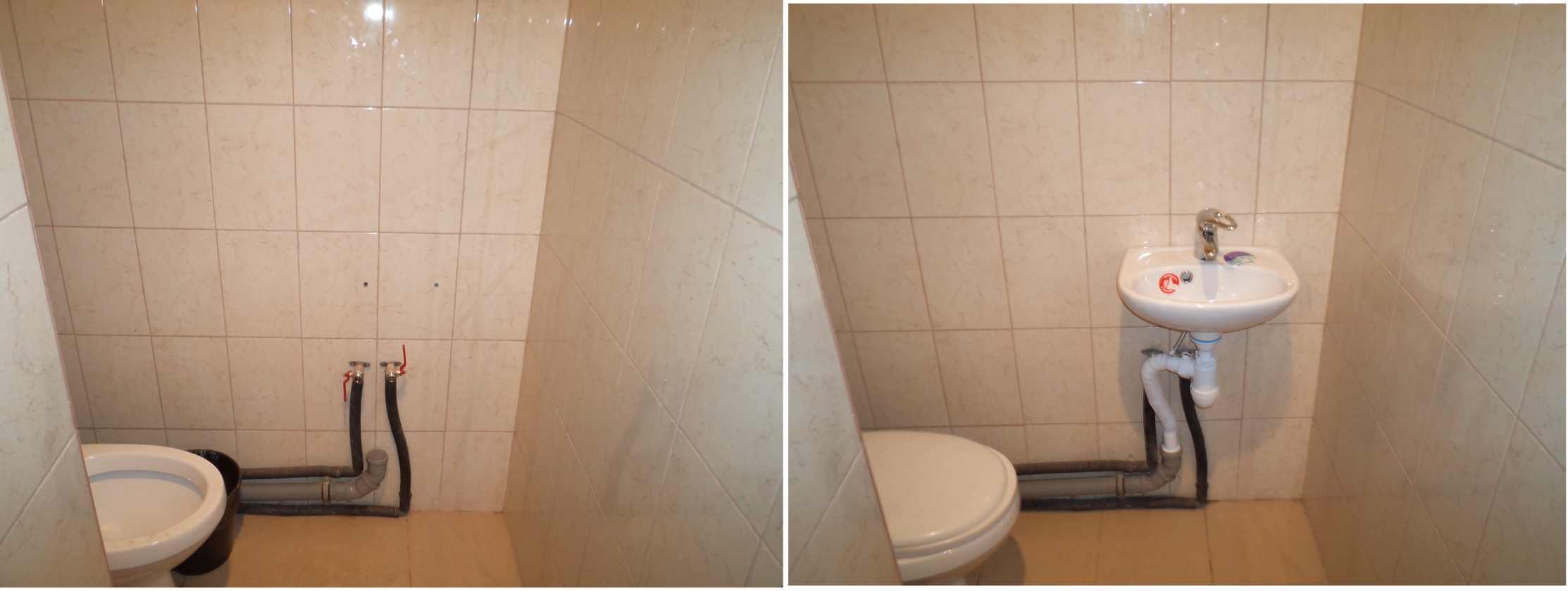 14.12.201314.12.2013Общестроительные работыОбщестроительные работыРемонт коридора выхода в паркинг 3 корпуса:Зачистка стен от пятен и сколов.Грунтовка стен. Ремонт плит вдоль стен.Шпатлёвка стен.Затирка неровностей стен.Покраска стен.Ремонт коридора выхода в паркинг 3 корпуса:Зачистка стен от пятен и сколов.Грунтовка стен. Ремонт плит вдоль стен.Шпатлёвка стен.Затирка неровностей стен.Покраска стен.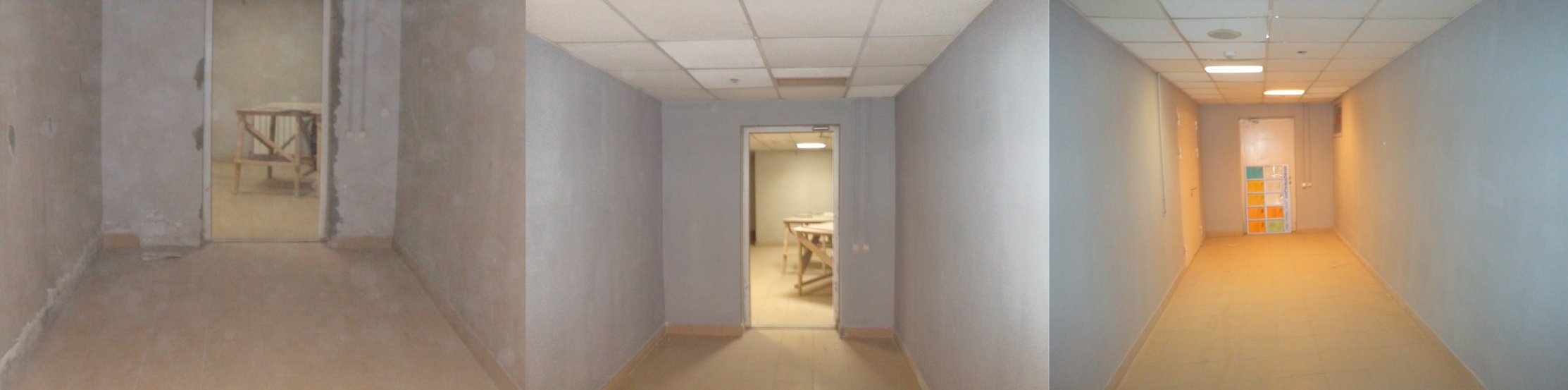                              12.12.201312.12.2013Общестроительные работыОбщестроительные работыРемонт холла  5 корпус 1этаж 4-5 сек:Косметический ремонт прохода холла.Зачистка от пузырей, пятен.Грунтовка основы.Шпатлёвка.Выравнивание основы.Покраска..Ремонт холла  5 корпус 1этаж 4-5 сек:Косметический ремонт прохода холла.Зачистка от пузырей, пятен.Грунтовка основы.Шпатлёвка.Выравнивание основы.Покраска..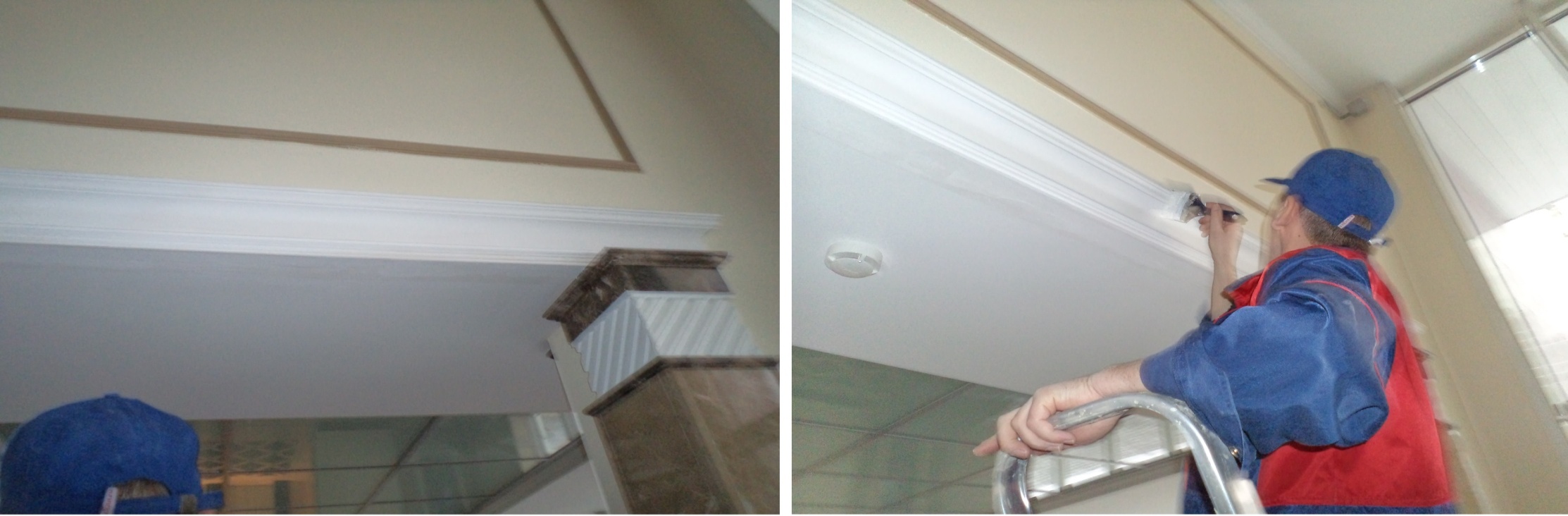 16.12.201316.12.2013Общестроительные работыОбщестроительные работыРемонт вестибюля 5 корпуса 7 секции:Демонтаж декоративной мраморной рамки.Зачистка основы прилегания рамки.Зачистка основы под рамкой.Укладка новой декоративной рамки. Затирка швов между плитами.Ремонт вестибюля 5 корпуса 7 секции:Демонтаж декоративной мраморной рамки.Зачистка основы прилегания рамки.Зачистка основы под рамкой.Укладка новой декоративной рамки. Затирка швов между плитами.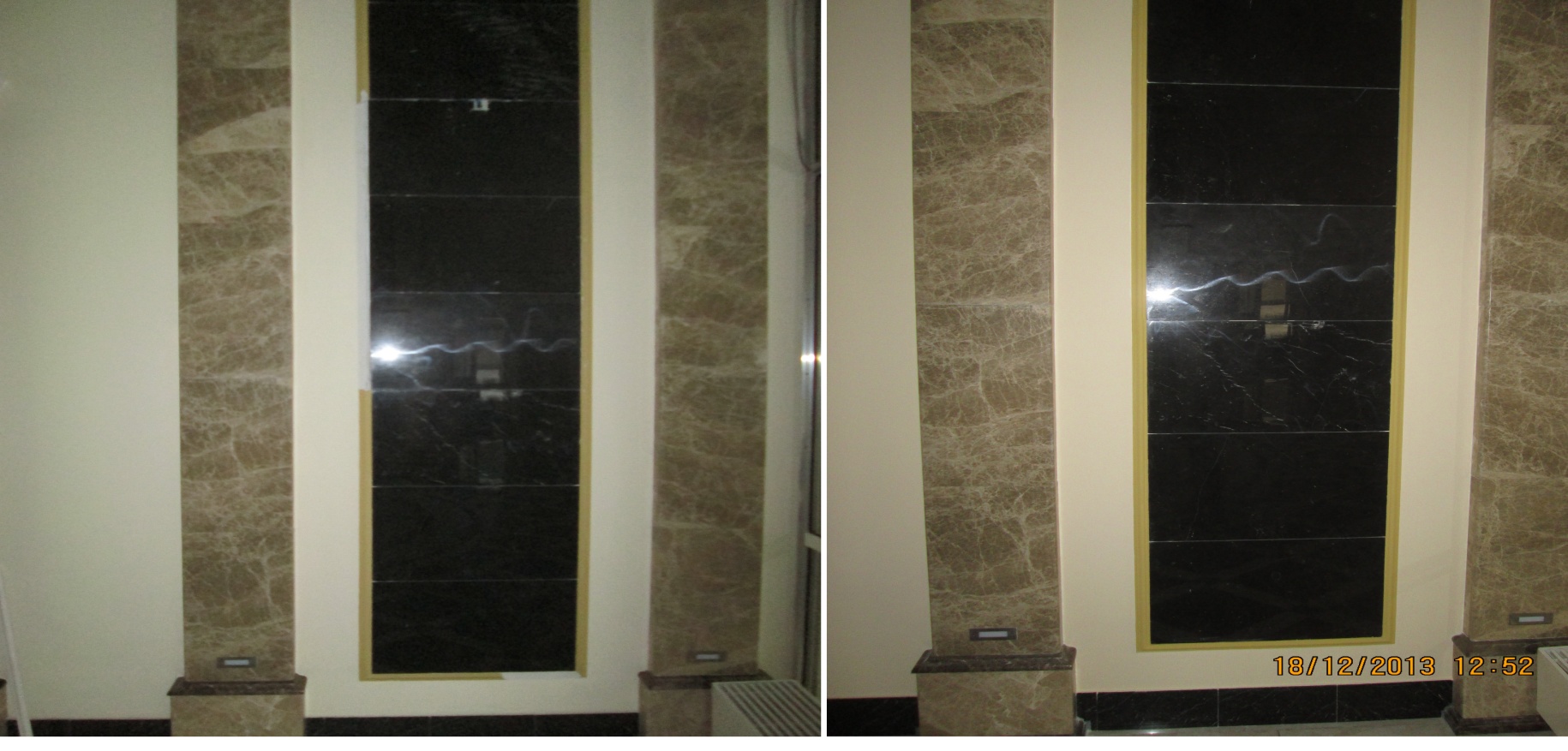 17.12.201318.12.2013Общестроительные работыОбщестроительные работыРемонт  лифтового холла 3 корпус 26 этаж.Замена плиток порога лифта.Удаление старого раствора.Грунтовка места укладки нового слоя.Укладка плит.Затирка швов.Ремонт  лифтового холла 3 корпус 26 этаж.Замена плиток порога лифта.Удаление старого раствора.Грунтовка места укладки нового слоя.Укладка плит.Затирка швов.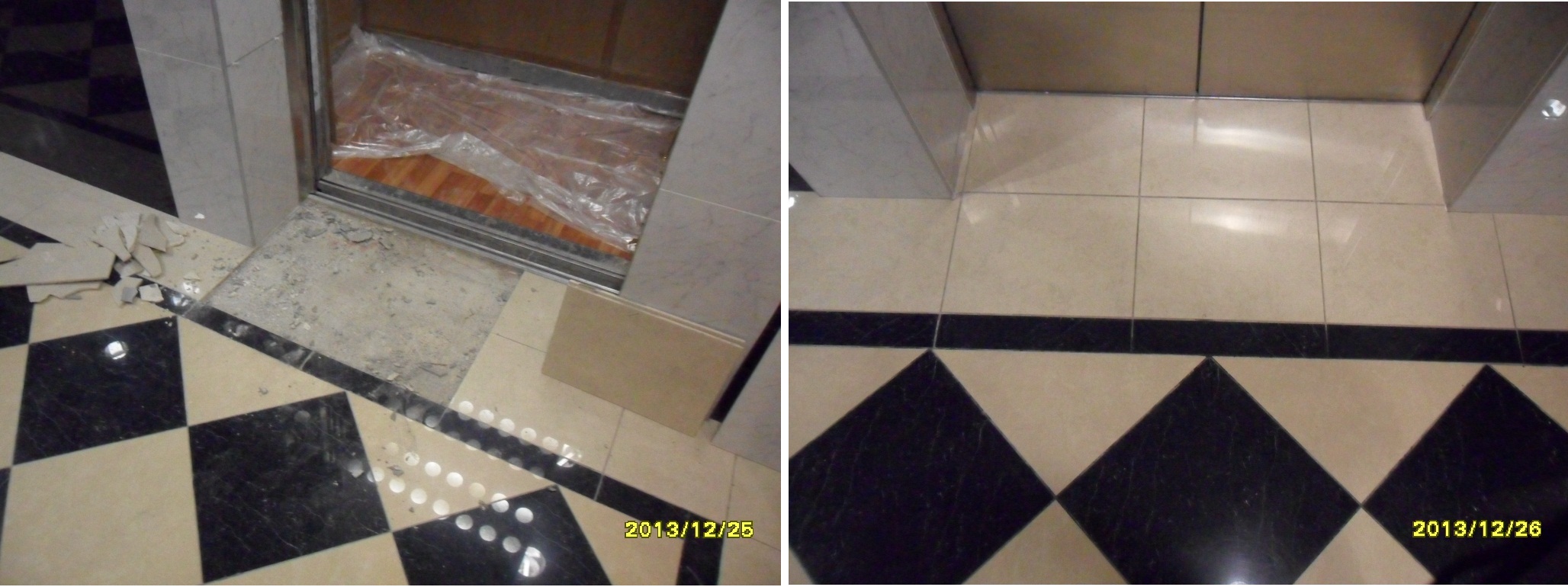 25.12.201326.12.2013Общестроительные работыОбщестроительные работыРемонт лифтового холла 3 корпуса  26 этажа:Демонтаж мраморных плит лифтового портала.Зачистка основы  мест прилегания плит.Зачистка плит от раствора.Укладка мраморных плит.Затирка швов.Ремонт лифтового холла 3 корпуса  26 этажа:Демонтаж мраморных плит лифтового портала.Зачистка основы  мест прилегания плит.Зачистка плит от раствора.Укладка мраморных плит.Затирка швов.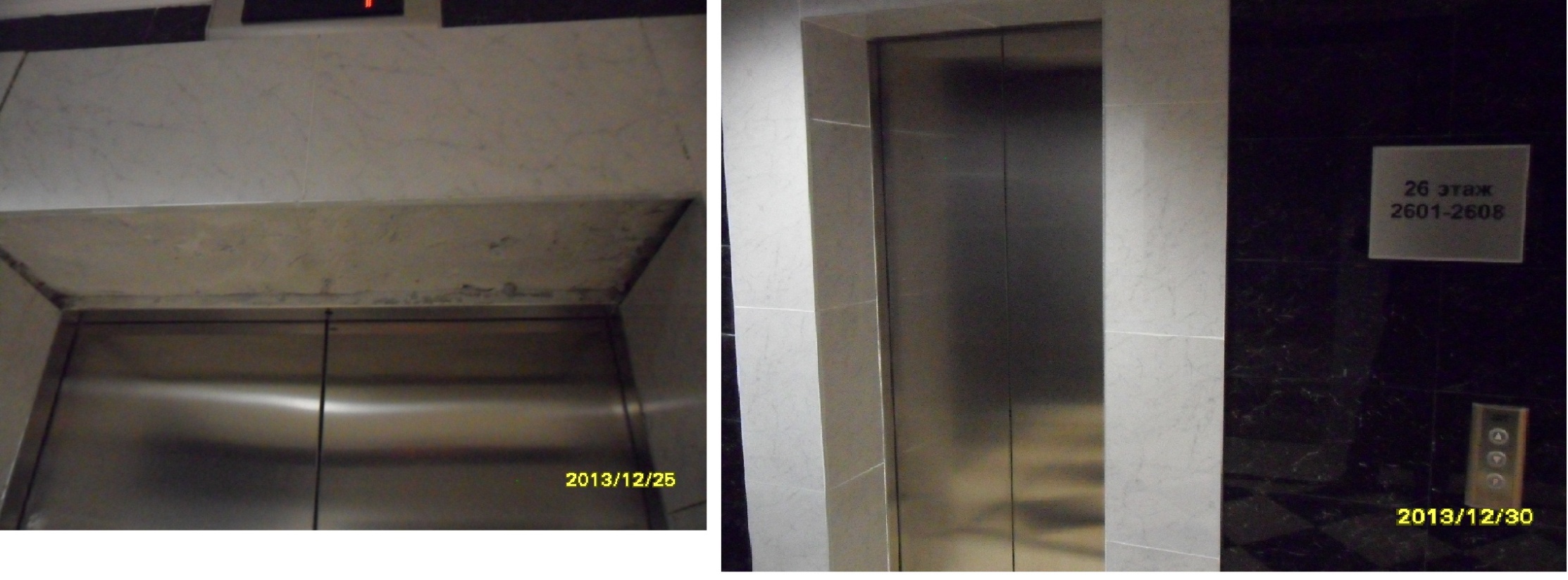 25.12.201330.12.2013Общестроительные работыОбщестроительные работыРемонт  пола в жилом холле 26 этажа 3 корпуса.Демонтаж керамогранитной плитки с основы пола.Зачистка основы.Зачистка плит от раствора.Грунтовка основы.Укладка керамогранитных плит.Затирка швов между плитами.Ремонт  пола в жилом холле 26 этажа 3 корпуса.Демонтаж керамогранитной плитки с основы пола.Зачистка основы.Зачистка плит от раствора.Грунтовка основы.Укладка керамогранитных плит.Затирка швов между плитами.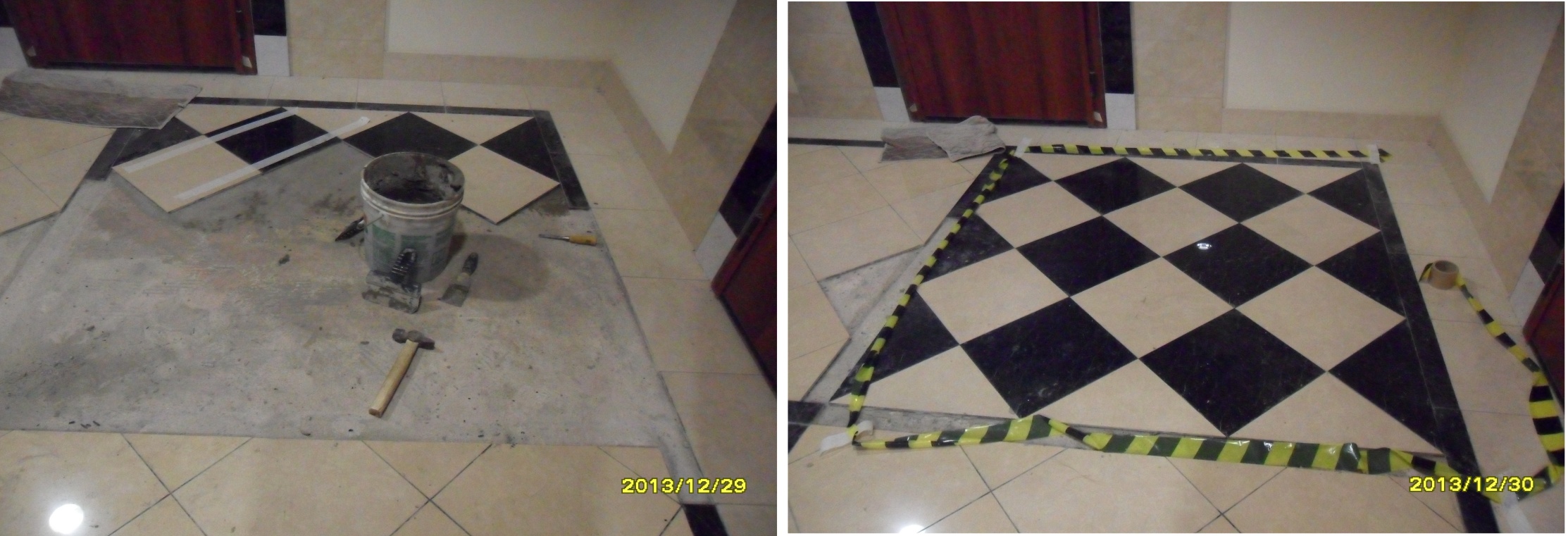 29.12.201330.12.2013Общестроительные работыОсвещение зданий:Восстановление декоративной подсветки корпусов  с 1-ого по 4-ый.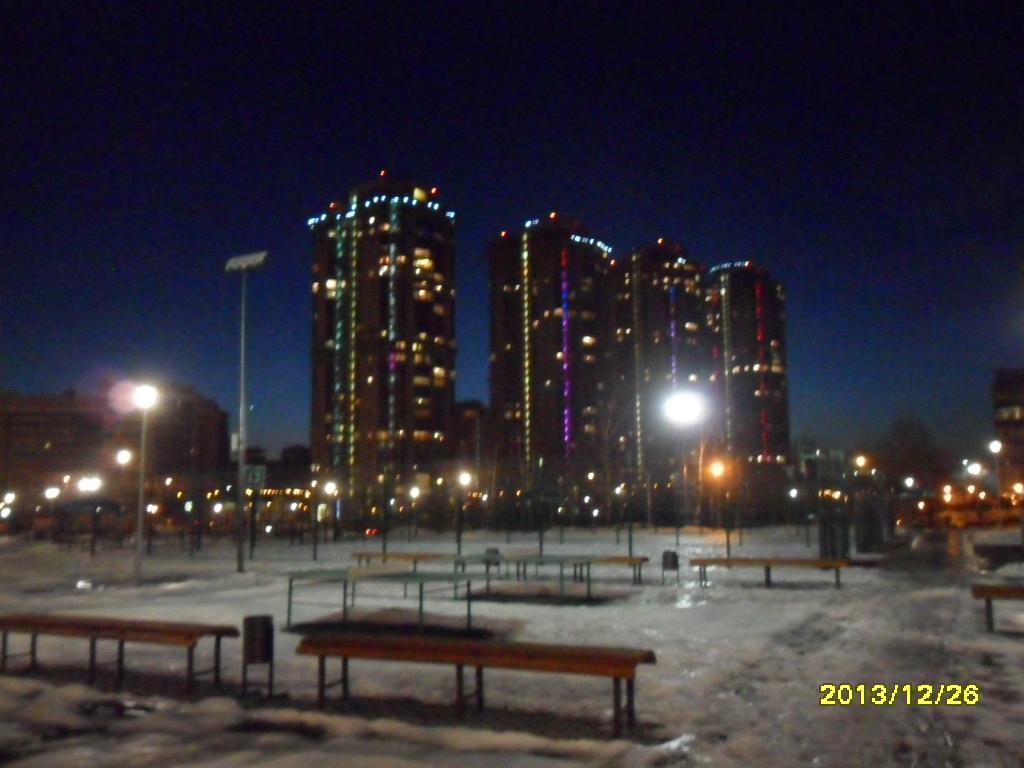 26.12.2013